   Nom : Thomas Paré                                                                                                 Date : 2 décembre                                          Titre : Mise en évidence de la chlorophylleSciencePrésenté à Daniel BlaisFait par : Thomas ParéMsi 1ESVBut :Réponse : Démontrer la présence de chlorophylle dans les feuilles vertes.Observation :Réponse : On constate que les feuilles des végétaux sains sont de couleur vert foncé. Tu sais que cette couleur est liée à la présence de chlorophylle.Interrogation :Réponse : Peut-on vérifier la présence de chlorophylle dans les feuilles?Hypothèse :Réponse : Si je réussis à extraire une substance verte d’une, j’aurais mis en évidence la présence de chlorophylle.MatérielRéponse : Mortier, Pilon, les feuilles, Papier filtre, Pétri, Sable, AlcoolProtocole :1 : Coupe le plus finement possible les cinq feuilles d’épinard2 : Place les morceaux de feuilles dans le mortier, ajoutes-y le sable et l’alcool. Prends soin de broyer les éléments après chaque ajout.3 : À l’aide du mortier et du pilon, transforme les feuilles en purée verte.4 : Verse cette purée dans le fond du vase de pétri.5 : Plie ton papier filtre en deux, coupe-le aux ¾ et place-le en position verticale dans le vase de pétri.6 : Observe pendant 15 minutes ce qui se passe.7 : Retire délicatement le papier filtre et laisse-le sécher.Chlorophylle :                                                                                                          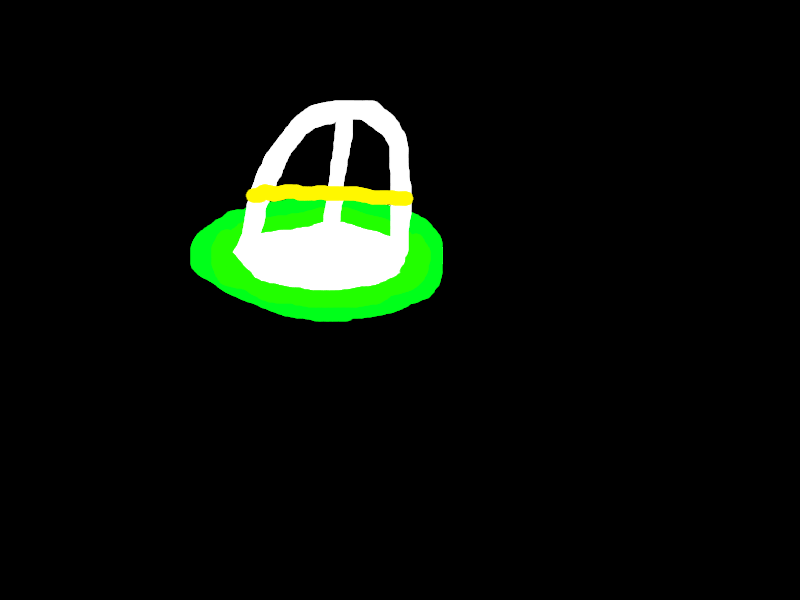 XanthophylleChlorophylleRésultats :À quel moment la chlorophylle apparaît-elle dans la vie d’une plante?Réponse : Des que la plante a une feuille.Quel phénomène la chlorophylle rend-elle possible chez les plantes vertes?Réponse : De la couleur verte.Existe-t-il des plantes dépourvues de chlorophylle? Si oui, comment se nourrissent-elles?Réponse : oui, ils se nourrissent d’insectes.La chlorophylle est-elle importante pour les humains? Si oui, pourquoi?Réponse : oui, parce que elle nous permet d’avoir de la couleur verteAnalyse :1 Que remarques-tu  Rép: Que la chlorophylle monte sur le papier.2 : Combien de bandes de couleur vois-tu et de quelle couleur sont-elle Rép : 2 verte et jaune3 : Pourquoi a-t-on utilisé du sable Rép : pour dissoudre la chlorophylle4 : Pourquoi a-t-on utilisé de l’alcool Rép : Pour dissoudre la chlorophylle5 : Que représentent les bandes de couleur obtenues Rép : vertes chlorophylle jaune xanthophylleConclusion :Ton hypothèse est-elle vraie? Quelle conclusion peux-tu tirer de tes résultatsRép : oui, elle est vraie parce qu’on a mis en évidence de la présence de chlorophylle dans les feuilles.